§1732.  DefinitionsAs used in this chapter, unless the context otherwise indicates, the following terms have the following meanings.  [PL 1999, c. 486, §3 (NEW); PL 1999, c. 486, §6 (AFF).]1.  Abandoned.  "Abandoned" means left without provision for reasonable and necessary care or supervision.[PL 1999, c. 486, §3 (NEW); PL 1999, c. 486, §6 (AFF).]2.  Child.  "Child" means an individual who has not attained 18 years of age.[PL 1999, c. 486, §3 (NEW); PL 1999, c. 486, §6 (AFF).]3.  Child custody determination.  "Child custody determination" means a judgment, decree or other order of a court providing for the legal custody, physical custody or visitation with respect to a child.  The term includes a permanent, temporary, initial and modification order.  The term does not include an order relating to child support or other monetary obligation of an individual.[PL 1999, c. 486, §3 (NEW); PL 1999, c. 486, §6 (AFF).]4.  Child custody proceeding.  "Child custody proceeding" means a proceeding in which legal custody, physical custody or visitation with respect to a child is an issue.  The term includes a proceeding for divorce, separation, neglect, abuse, dependency, guardianship, paternity, termination of parental rights and protection from domestic violence, in which the issue may appear.  The term does not include a proceeding involving juvenile delinquency, contractual emancipation or enforcement under subchapter III.[PL 1999, c. 486, §3 (NEW); PL 1999, c. 486, §6 (AFF).]5.  Commencement.  "Commencement" means the filing of the first pleading in a proceeding.[PL 1999, c. 486, §3 (NEW); PL 1999, c. 486, §6 (AFF).]6.  Court.  "Court" means an entity authorized under the law of a state to establish, enforce or modify a child custody determination.[PL 1999, c. 486, §3 (NEW); PL 1999, c. 486, §6 (AFF).]7.  Home state.  "Home state" means the state in which a child lived with a parent or a person acting as a parent for at least 6 consecutive months immediately before the commencement of a child custody proceeding.  In the case of a child less than 6 months of age, the term means the state in which the child lived from birth with any of the persons mentioned.  A period of temporary absence of any of the mentioned persons is part of the period.[PL 1999, c. 486, §3 (NEW); PL 1999, c. 486, §6 (AFF).]8.  Initial determination.  "Initial determination" means the first child custody determination concerning a particular child.[PL 1999, c. 486, §3 (NEW); PL 1999, c. 486, §6 (AFF).]9.  Issuing court.  "Issuing court" means the court that makes a child custody determination for which enforcement is sought under this chapter.[PL 1999, c. 486, §3 (NEW); PL 1999, c. 486, §6 (AFF).]10.  Issuing state.  "Issuing state" means the state in which a child custody determination is made.[PL 1999, c. 486, §3 (NEW); PL 1999, c. 486, §6 (AFF).]11.  Modification.  "Modification" means a child custody determination that changes, replaces, supersedes or is otherwise made after a previous determination concerning the same child, whether or not it is made by the court that made the previous determination.[PL 1999, c. 486, §3 (NEW); PL 1999, c. 486, §6 (AFF).]12.  Person.  "Person" means an individual, corporation, business trust, estate, trust, partnership, limited liability company, association, joint venture, government; governmental subdivision, agency or instrumentality; public corporation; or any other legal or commercial entity.[PL 1999, c. 486, §3 (NEW); PL 1999, c. 486, §6 (AFF).]13.  Person acting as a parent.  "Person acting as a parent" means a person, other than a parent, who:A.  Has physical custody of the child or has had physical custody for a period of 6 consecutive months, including any temporary absence, within one year immediately before the commencement of a child custody proceeding; and  [PL 1999, c. 486, §3 (NEW); PL 1999, c. 486, §6 (AFF).]B.  Has been awarded legal custody by a court or claims a right to legal custody under the law of this State.  [PL 1999, c. 486, §3 (NEW); PL 1999, c. 486, §6 (AFF).][PL 1999, c. 486, §3 (NEW); PL 1999, c. 486, §6 (AFF).]14.  Physical custody.  "Physical custody" means the physical care and supervision of a child.[PL 1999, c. 486, §3 (NEW); PL 1999, c. 486, §6 (AFF).]15.  State.  "State" means a state of the United States, the District of Columbia, Puerto Rico, the United States Virgin Islands or any territory or insular possession subject to the jurisdiction of the United States.[PL 1999, c. 486, §3 (NEW); PL 1999, c. 486, §6 (AFF).]16.  Tribe.  "Tribe" means an Indian tribe or band or an Alaskan Native village recognized by federal law or formally acknowledged by a state.[PL 1999, c. 486, §3 (NEW); PL 1999, c. 486, §6 (AFF).]17.  Warrant.  "Warrant" means an order issued by a court authorizing law enforcement officers to take physical custody of a child.[PL 1999, c. 486, §3 (NEW); PL 1999, c. 486, §6 (AFF).]SECTION HISTORYPL 1999, c. 486, §3 (NEW). PL 1999, c. 486, §6 (AFF). The State of Maine claims a copyright in its codified statutes. If you intend to republish this material, we require that you include the following disclaimer in your publication:All copyrights and other rights to statutory text are reserved by the State of Maine. The text included in this publication reflects changes made through the First Regular and First Special Session of the 131st Maine Legislature and is current through November 1, 2023
                    . The text is subject to change without notice. It is a version that has not been officially certified by the Secretary of State. Refer to the Maine Revised Statutes Annotated and supplements for certified text.
                The Office of the Revisor of Statutes also requests that you send us one copy of any statutory publication you may produce. Our goal is not to restrict publishing activity, but to keep track of who is publishing what, to identify any needless duplication and to preserve the State's copyright rights.PLEASE NOTE: The Revisor's Office cannot perform research for or provide legal advice or interpretation of Maine law to the public. If you need legal assistance, please contact a qualified attorney.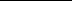 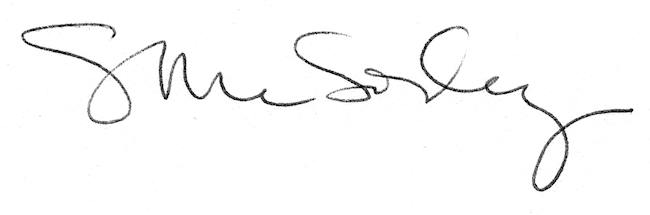 